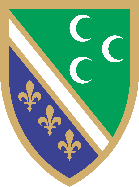 MEĐUNARODNI NAUČNI SKUP BOŠNJACI U DRUŠTVENO- POLITIČKIM PROCESIMA 1991 – 2021. GODINA(Novi Pazar, 10. i 11. maj 2024. godine)Prijavni obrazacMolimo Vas da tražene podatke, s naslovom vašeg rada i sažetkom pošaljete najkasnije do 01. februara 2024. godine na e-mail adrese: isat.skenderovic65@gmail.com,glavni.ured@bnv.org.rs,bosnjackisavjet@gmail.com. Konačnu verziju rada potrebno je dostaviti do 01. jula 2024. godine.IME I PREZIMETITULAMATIČNA INSTITUCIJAKONTAKT ADRESATELEFONE-MAILNASLOV RADA (na jeziku izlaganja)NASLOV RADA (na jednom svjetskom jeziku)SAŽETAK